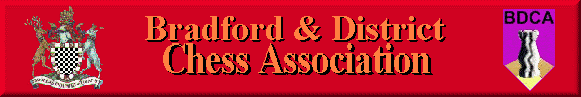 Bradford DCA Committee Meeting MinutesMeeting held 5th February 2015 at the Central Division Club, Clayton LanePresent: C Wood, L Crawford, D Barlow, A Bak, Winston Williams, W Lilburn-Quick Apologies: J Holliday, K Marsh1 Previous month’s meeting minutesThe previous minutes were agreed by all.2 Matters ArisingNo matters arising.3 Secretary’s reportBradford Spitfires have received a yellow card for their match against Undercliffe C.A Bak reported to the committee that Matthew Webb had transferred from Legion of the Damned to Keighley A. The rules state that the executive committee should be informed before a player switches teams. It was noted that Daniel Dufton of Keighley and Matthew Webb had approached Keith Marsh of Legion of the Damned to suggest the move. Keith had accepted the suggestion. As the teams are in different divisions, with Matthew moving from the third to the first division, and as the committee have been made aware of the reasons behind the move, the committee have decided to allow the move to go ahead. A Bak will send a communication out to all teams to remind them that any future movements of players during the season must go through the committee.The Hepolite draw has been made, the pairings will be listed on the website. 4 Competition controller’s reportIt was confirmed that the fourth round will take place at the Latvian club on 4th March.5 Website editor’s reportK Marsh provided a message to the committee that he will ensure that the website is brought up to date.6. Treasurer’s reportThe ECF bills have been received. D Barlow will send out invoices to all Bradford league clubs including the ECF fees.7 ChesstivalIt was reported to the committee that Bradford council have severely slashed their budgets for the forthcoming years. This includes any potential funding for Chesstival. As such, new ideas need to be suggested in order to continue the event in some form.A Bak suggested that GM Nigel Davies could do a summer school at the Latvian club. It would require funding and sufficient interest in order for it to be sustainable.An alternative suggestion was to get involved with larger events. A stand could be set up at summer festivals around Bradford. Bingley Myrtle Park, Saltaire festival and Lister Park were suggested as possibilities, as well as events in Keighley and Ilkley. Smaller events could take place in pubs and cafes as well.8. College venueThe college teams have moved from the Polish club to the Central WMC. They have confirmed that they will continue to run independently of the central teams.   9. Nomad teamsIt was noted that certain teams have numerous reserves, whilst the Bradford league has holes in its lower leagues. It was suggested that a nomad team could be set up to play as an eighth team in the third division. This team would not be bound by league rules and would not be available for promotion. It would allow the league to run more smoothly as an eight team division and allow players to get regular graded chess. A potential problem with the idea of a nomad league team is that they could end up being short of players at very short notice, as other teams pull their players back.An alternative setup would be an individual tournament, or individual games played on league nights. These could be graded if the players wished.The issues that brought up the suggestion of a nomad team are getting rid of league byes, getting more graded games for lower graded players and getting more informal chess games.10. A.O.B.a. Ilkley C vs Bradford DestroyersThe delayed match between Ilkley C and Bradford Destroyers has not yet been re-arranged. A Bak will set a deadline for both parties to set a date; the week before the next committee meeting. L Crawford will speak to Ilkley’s captain and A Bak will speak to Bradford Destroyers’ captain.b. President and competition controller	Both of the above positions are being vacated at the end of the season. c. FIDE rules	W Williams noted that FIDE have possibly brought in some new rules:		i) 1 illegal move in rapid play to be an instant loss		ii) 2 illegal moves in standard play would be an instant lossThe rules need to be confirmed. It was noted that the rule books need to state the date at which the FIDE rules had been recognised and applied. 11. Next meetingThe next meeting will take place at the Central WMC at 8:00pm on 5 March 2015 